DOBRODOŠLICA ZA PRVAŠIĆE6. rujna započela je nova školska godina. U poslijepodnevnim satima malo dvorište naše škole ugostilo je novu generaciju prvašića i njihove roditelje. Prvašiće su razveselili petaši recitacijom i pjesmom, a dobrodošlicu im je poželio ravnatelj naše škole – Kristijan Cinkopan.Nakon svečanog dočeka, učiteljice Sandra Tatić (1.a) i Vesna Žigun (1.b) prozvale su svoje nove  učenike i povele ih u matične učionice.Učenici i djelatnici naše škole svim prvašićima žele puno uspjeha i radosti u prvom razredu.                                                                                                                 Katarina Vretenar, 8.b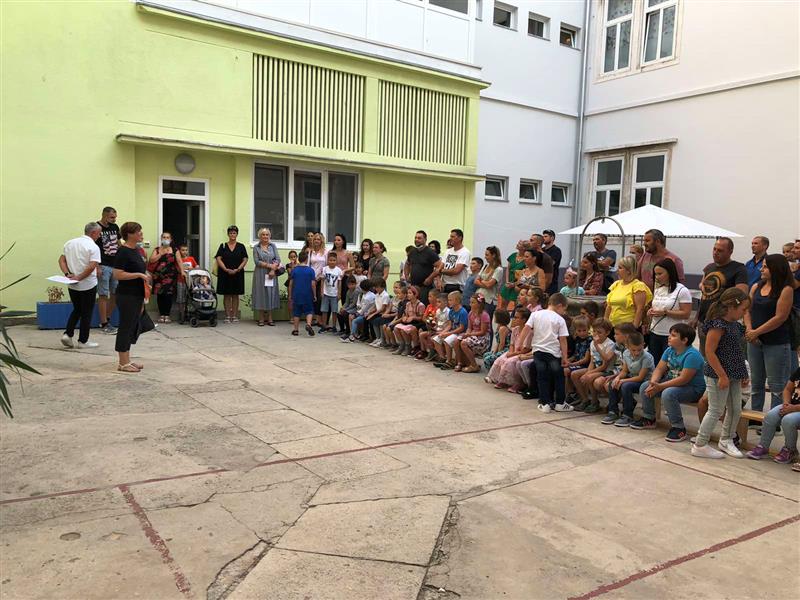 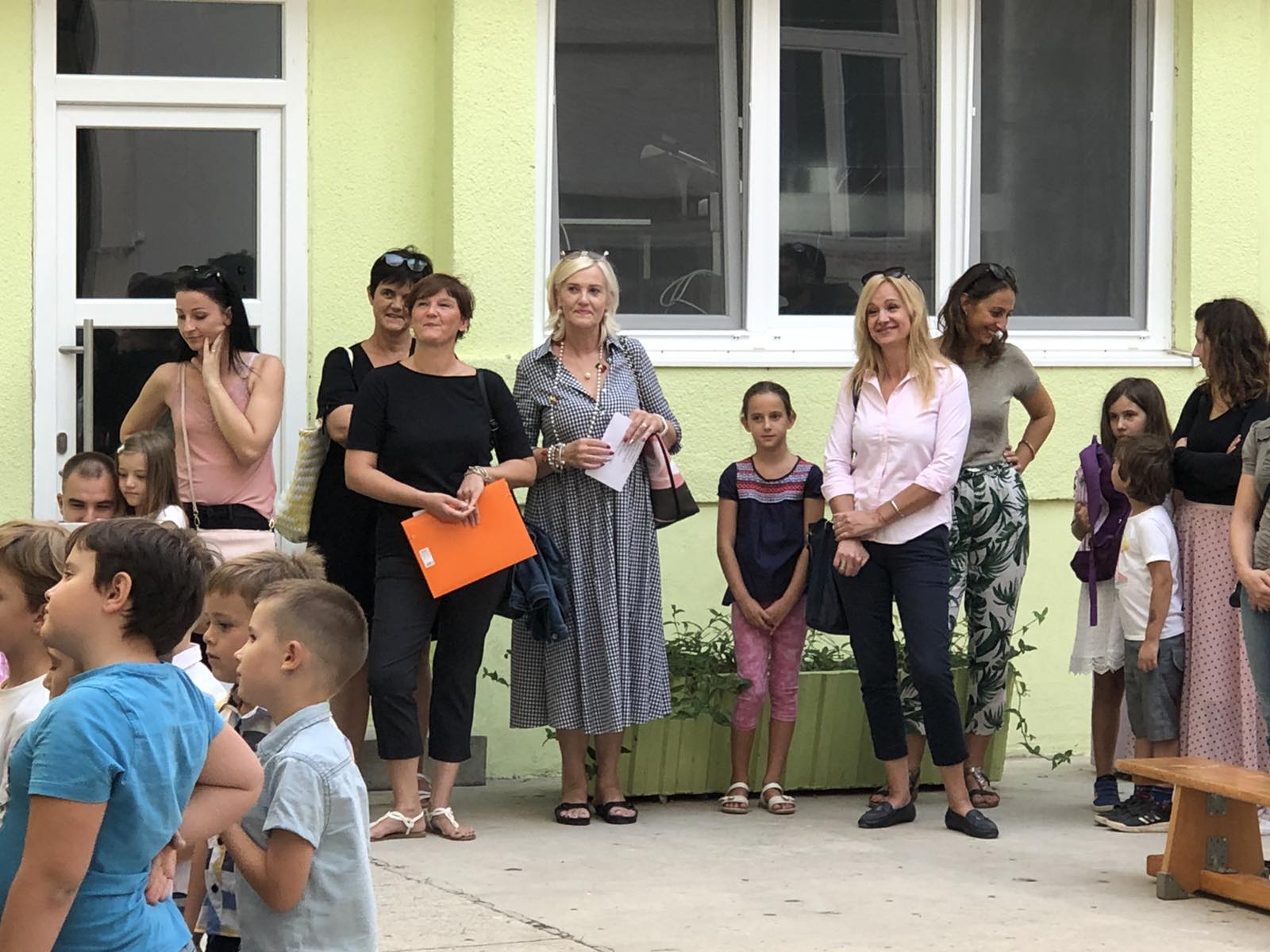 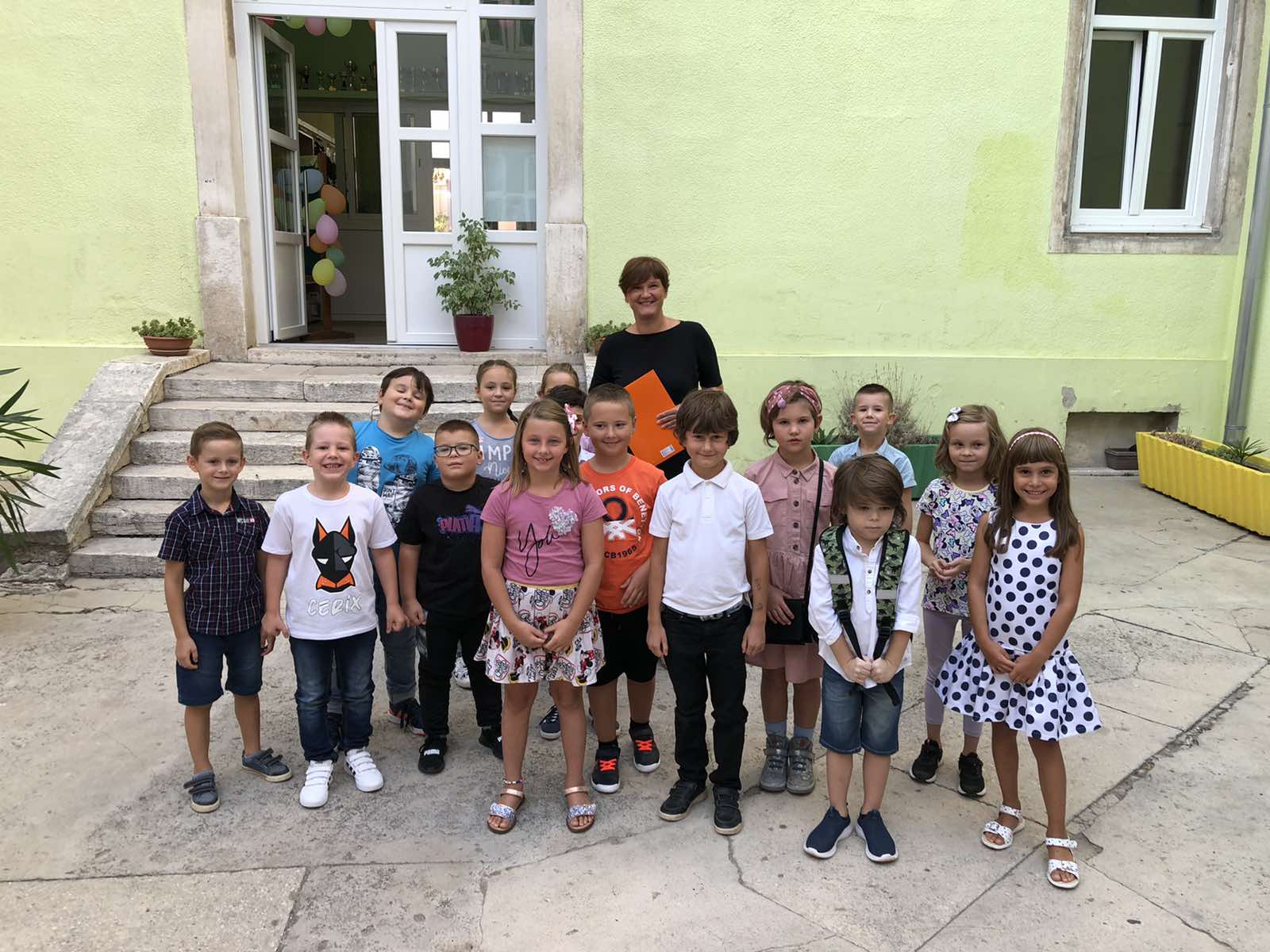 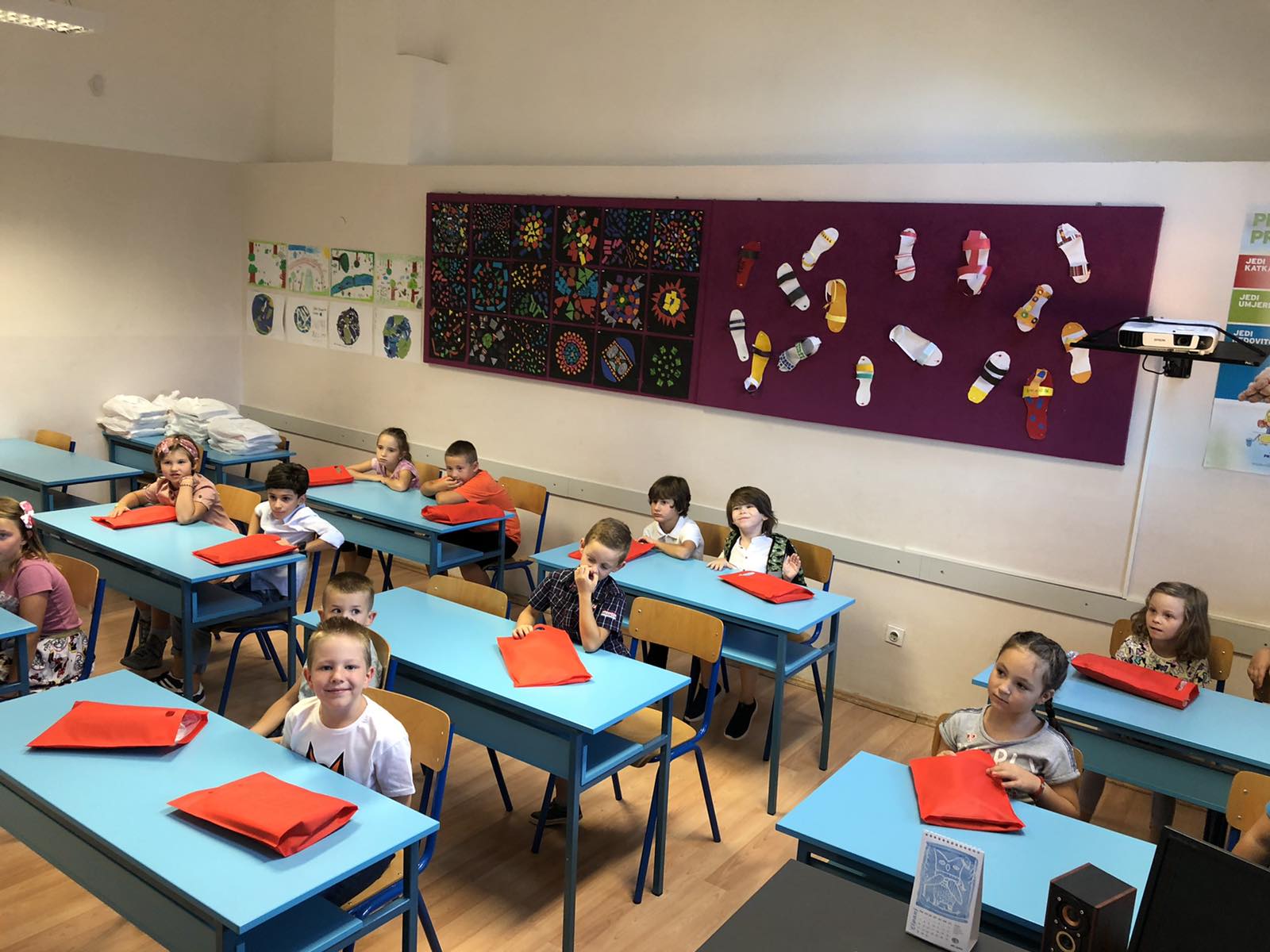 